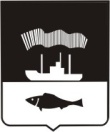 АДМИНИСТРАЦИЯ ГОРОДА МУРМАНСКАП О С Т А Н О В Л Е Н И E________                                                                                                            № ____О внесении изменений в приложение к постановлениюадминистрации города Мурманска от 12.11.2013 № 3231«Об утверждении муниципальной программы города Мурманска        «Развитие транспортной системы» на 2014-2019 годы»(в ред. постановлений от 26.12.2013 № 3845, от 06.06.2014 № 1749,                  от 30.06.2014 № 2114, от 13.10.2014 № 3385, от 16.12.2014 № 4132,                        от 26.12.2014 № 4300, от 05.06.2015 № 1472, от 20.08.2015 № 2265,                      от 12.11.2015 № 3138, от 23.12.2015 № 3596, от 13.04.2016 № 959,                             от 08.07.2016 № 2059, от 25.10.2016 № 3220, от 11.11.2016 № 3463,                           от 20.12.2016 № 3840)В соответствии со статьей 179 Бюджетного кодекса Российской Федерации, Федеральным законом от 06.10.2003 № 131-ФЗ «Об общих принципах организации местного самоуправления в Российской Федерации», Уставом муниципального образования город Мурманск, решением Совета депутатов города Мурманска от 20.12.2016 № 32-572 «О бюджете муниципального образования город Мурманск на 2017 год и на плановый период 2018 и 2019 годов», постановлением администрации города Мурманска от 21.08.2013 № 2143 «Об утверждении Порядка разработки, реализации и оценки эффективности муниципальных программ города Мурманска», распоряжением администрации города Мурманска от 02.06.2014 № 35-р «Об утверждении перечня муниципальных программ города Мурманска на                 2014-2019 годы», в целях повышения эффективности и результативности расходования бюджетных средств п о с т а н о в л я ю: 1. Внести в приложение к постановлению администрации города Мурманска от 12.11.2013 № 3231 «Об утверждении муниципальной программы города Мурманска «Развитие транспортной системы» на 2014-2019 годы»                 (в ред. постановлений от 26.12.2013 № 3845, от 06.06.2014 № 1749,                           от 30.06.2014 № 2114, от 13.10.2014 № 3385, от 16.12.2014 № 4132,                             от 26.12.2014 № 4300, от 05.06.2015 № 1472, от 20.08.2015 № 2265,                             от 12.11.2015 № 3138, от 23.12.2015 № 3596, от 13.04.2016 № 959, от 08.07.2016 № 2059, от 25.10.2016 № 3220, от 11.11.2016 № 3463, от 20.12.2016 № 3840) следующие изменения:1.1. Внести в паспорт программы раздела «Муниципальная программа города Мурманска «Развитие транспортной системы» на 2014-2019 годы» следующие изменения:- в пункте 1 строки «Ожидаемые конечные результаты реализации программы» цифры «57» заменить цифрами «85», цифры «619 454,65» заменить цифрами «745 954,65».1.2. Внести в раздел I «Подпрограмма «Развитие транспортной инфраструктуры города Мурманска» на 2014-2019 годы» следующие изменения:1.2.1. Строку «Финансовое обеспечение подпрограммы» паспорта подпрограммы изложить в следующей редакции:«Всего по подпрограмме: 1 806 945,6 тыс. руб., в т.ч.МБ – 559 378,8 тыс. руб., из них:2014 год – 85 686,8 тыс. руб.;2015 год – 94 712,9 тыс. руб.;2016 год – 67 399,0 тыс. руб.;2017 год – 86 061,0 тыс. руб.;2018 год – 110 795,0 тыс. руб.;2019 год – 114 724,1 тыс. руб., ОБ – 1 247 566,8 тыс. руб., из них:2014 год – 188 611,2 тыс. руб.;2015 год – 174 773,4 тыс. руб.;2016 год – 157 162,1 тыс. руб.;2017 год – 200 809,0 тыс. руб.;2018 год – 258 521,6 тыс. руб.;2019 год – 267 689,5 тыс. руб.».1.2.2. В строке «Ожидаемые конечные результаты реализации подпрограммы» паспорта подпрограммы цифры «57» заменить цифрами «85», цифры «619 454,65» заменить цифрами «745 954,65».1.2.3. Таблицы подпунктов 3.3 «Перечень основных мероприятий подпрограммы на 2016-2019 годы», 3.5 «Детализация направлений расходов на 2017 год» пункта 3 «Перечень основных мероприятий подпрограммы» изложить в новой редакции согласно приложению № 1 к настоящему постановлению.1.2.4. Подпункт 3.6 «Детализация направлений расходов на 2019 год» пункта 3 «Перечень основных мероприятий подпрограммы» считать подпунктом 3.7 пункта 3.1.2.5. Таблицу пункта 4 «Обоснование ресурсного обеспечения подпрограммы» изложить в следующей редакции:1.2.6. В абзаце втором пункта 6 «Оценка эффективности подпрограммы, рисков ее реализации» цифры «619 454,65» заменить цифрами «745 954,65».1.3. Внести в раздел III «Ведомственная целевая программа «Содержание и ремонт улично-дорожной сети и объектов благоустройства» на 2014-2019 годы» следующие изменения:1.3.1. Строку «Финансовое обеспечение ВЦП» паспорта ВЦП изложить в следующей редакции:«Всего по ВЦП: 4 891 667,4 тыс. руб., в т.ч.МБ: 4 704 582,1 тыс. руб., из них:2014 год – 676 933,5 тыс. руб.;2015 год – 732 280,5 тыс. руб.;2016 год – 898 090,5 тыс. руб.;2017 год – 856 320,2 тыс. руб.;2018 год – 770 478,7 тыс. руб.;2019 год – 770 478,7 тыс. руб.ОБ: 187 085,3 тыс. руб., из них:2014 год – 8 100,7 тыс. руб.;2015 год – 53 204,5 тыс. руб.;2016 год – 71 429,1 тыс. руб.;2017 год – 50 067,0 тыс. руб.;2018 год – 2 142,0 тыс. руб.;2019 год – 2 142,0 тыс. руб.».1.3.2. Таблицы подпунктов 3.3 «Перечень основных мероприятий ВЦП на 2016-2019 годы», 3.5 «Детализация направлений расходов ВЦП на 2017 год» пункта 3 «Перечень основных мероприятий ВЦП» изложить в новой редакции согласно приложению № 2 к настоящему постановлению. 1.3.3. Таблицу пункта 4 «Обоснование ресурсного обеспечения ВЦП» изложить в следующей редакции:1.4. Внести в раздел IV «Ведомственная целевая программа «Транспортное обслуживание населения города Мурманска» на 2014-2019 годы» следующие изменения:- в графе «Цель, задачи, основные мероприятия» строки 2.1 таблицы подпункта 3.2 «Перечень основных мероприятий ВЦП на 2016-2019 годы» пункта 3 «Перечень основных мероприятий ВЦП» слова «Субвенция на реализацию Закона Мурманской области «О предоставлении льготного проезда на городском электрическом и автомобильном транспорте общего пользования обучающимся и студентам государственных областных и муниципальных образовательных учреждений Мурманской области» заменить словами «Субвенция муниципальным образованиям для возмещения транспортным предприятиям затрат при организации льготного проезда на городском электро и автомобильном транспорте общего пользования обучающихся государственных областных и муниципальных образовательных организаций Мурманской области».1.5. Внести в раздел V «Аналитическая ведомственная целевая программа «Обеспечение деятельности комитета по развитию городского хозяйства администрации города Мурманска» на 2014-2019 годы» следующие изменения:- таблицу подпункта 3.2 «Перечень основных мероприятий АВЦП на 2016-2019 годы» пункта 3 «Перечень основных мероприятий АВЦП» изложить в новой редакции согласно приложению № 3 к настоящему постановлению.2. Отделу информационно-технического обеспечения и защиты информации администрации города Мурманска (Кузьмин А.Н.) разместить настоящее постановление с приложениями на официальном сайте администрации города Мурманска в сети Интернет.3. Редакции газеты «Вечерний Мурманск» (Хабаров В.А.) опубликовать настоящее постановление с приложениями.4. Настоящее постановление вступает в силу со дня официального опубликования и распространяется на правоотношения, возникшие с 01.01.2017.5. Контроль за выполнением настоящего постановления возложить на заместителя главы администрации города Мурманска Доцник В.А.Временно исполняющий полномочияглавы администрации города Мурманска                                                                           А.Г. Лыженков                                                                                                                                                                          Приложение № 1к постановлению администрации                                                                                                                                                            города Мурманска                                                                                                                                                              от ______ № ______3.3. Перечень основных мероприятий подпрограммы на 2016-2019 годы3.5. Детализация направлений расходов на 2017 год                                                                                                                                                              Приложение № 2к постановлению администрации                                                                                                                                                            города Мурманска                                                                                                                                                              от ______ № ______3.3. Перечень основных мероприятий ВЦП на 2016-2019 годы3.5. Детализация направлений расходов ВЦП на 2017 год                                                                                                                                                         Приложение № 3к постановлению администрации                                                                                                                                                        города Мурманска                                                                                                                                                       от _________ №______3.2. Перечень основных мероприятий АВЦП на 2016 – 2019 годыНаименованиеВсего, тыс. руб.В т.ч. по годам реализации, тыс. руб.В т.ч. по годам реализации, тыс. руб.В т.ч. по годам реализации, тыс. руб.В т.ч. по годам реализации, тыс. руб.В т.ч. по годам реализации, тыс. руб.В т.ч. по годам реализации, тыс. руб.НаименованиеВсего, тыс. руб.20142015201620172018201912345678Всего по подпрограмме, в т.ч.1 806 945,6274 298,0269 486,3224 561,1286 870,0369 316,6382 413,6- средств бюджета муниципального образования город Мурманск559 378,885 686,894 712,967 399,086 061,0110 795,0114 724,1- средств областного бюджета1 247 566,8188 611,2174 773,4157 162,1200 809,0258 521,6267 689,5- средств федерального бюджета-------- внебюджетных средств-------Источник финансированияВсего,тыс. руб.В т.ч. по годам реализации, тыс. руб.В т.ч. по годам реализации, тыс. руб.В т.ч. по годам реализации, тыс. руб.В т.ч. по годам реализации, тыс. руб.В т.ч. по годам реализации, тыс. руб.В т.ч. по годам реализации, тыс. руб.Источник финансированияВсего,тыс. руб.20142015201620172018201912345678Всего по ВЦП, в т.ч.4 891 667,4685 034,2785 485,0969 519,6906 387,2772 620,7772 620,7средств бюджета муниципального образования город Мурманск4 704 582,1676 933,5732 280,5898 090,5856 320,2770 478,7770 478,7средств областного бюджета187 085,38 100,753 204,571 429,150 067,02 142,02 142,0средств федерального бюджета-------внебюджетных средств-------№ п/пЦель, задачи, основные мероприятияСрок испол-нения(квар-тал, год)Источ-ники финан-сиро-ванияОбъем финансирования, тыс. руб.Объем финансирования, тыс. руб.Объем финансирования, тыс. руб.Объем финансирования, тыс. руб.Объем финансирования, тыс. руб.Показатели (индикаторы) результативности выполнения основных мероприятийПоказатели (индикаторы) результативности выполнения основных мероприятийПоказатели (индикаторы) результативности выполнения основных мероприятийПоказатели (индикаторы) результативности выполнения основных мероприятийПоказатели (индикаторы) результативности выполнения основных мероприятийИсполнители, перечень организаций, участвующих в реализации основных мероприятий№ п/пЦель, задачи, основные мероприятияСрок испол-нения(квар-тал, год)Источ-ники финан-сиро-ванияВсего2016 год2017 год2018 год2019 годНаименование, ед. изм.2016год2017 год2018 год2019 годИсполнители, перечень организаций, участвующих в реализации основных мероприятий123456789101112131415Цель: развитие транспортной инфраструктуры в городе МурманскеЦель: развитие транспортной инфраструктуры в городе МурманскеЦель: развитие транспортной инфраструктуры в городе МурманскеЦель: развитие транспортной инфраструктуры в городе МурманскеЦель: развитие транспортной инфраструктуры в городе МурманскеЦель: развитие транспортной инфраструктуры в городе МурманскеЦель: развитие транспортной инфраструктуры в городе МурманскеЦель: развитие транспортной инфраструктуры в городе МурманскеЦель: развитие транспортной инфраструктуры в городе МурманскеЦель: развитие транспортной инфраструктуры в городе МурманскеЦель: развитие транспортной инфраструктуры в городе МурманскеЦель: развитие транспортной инфраструктуры в городе МурманскеЦель: развитие транспортной инфраструктуры в городе МурманскеЦель: развитие транспортной инфраструктуры в городе МурманскеЦель: развитие транспортной инфраструктуры в городе Мурманске1.Основное мероприятие: развитие инфраструктуры в сфере дорожного хозяйства 2018-2019Всего, в т.ч.202 512,6--101 256,3101 256,3Доля построенных автомобильных дорог и инженерных сооружений от запланирован-ного объема, % --100100ММБУ «Управление дорожного хозяйства»1.Основное мероприятие: развитие инфраструктуры в сфере дорожного хозяйства 2018-2019МБ60 753,8--30 376,930 376,9Доля построенных автомобильных дорог и инженерных сооружений от запланирован-ного объема, % --100100ММБУ «Управление дорожного хозяйства»1.Основное мероприятие: развитие инфраструктуры в сфере дорожного хозяйства 2018-2019ОБ141 758,8--70 879,470 879,4Доля построенных автомобильных дорог и инженерных сооружений от запланирован-ного объема, % --100100ММБУ «Управление дорожного хозяйства»1.1Субсидия бюджету муниципального образования город Мурманск на осуществление городом Мурманском функций административного центра области2018-2019 ОБ141 758,8--70 879,470 879,4Площадь построенных дорог, м2 --108806000ММБУ «Управление дорожного хозяйства»1.2Софинансирование за счет средств местного бюджета к субсидии из областного бюджета бюджету муниципального образования город Мурманск на осуществление городом Мурманском функций административного центра области2018-2019МБ60 753,8--30 376,930 376,9Площадь построенных дорог, м2 --108806000ММБУ «Управление дорожного хозяйства»2.Основное мероприятие: капитальный ремонт автомобильных дорог общего пользования местного значения2016-2019 Всего, в т.ч.466 294,989 931,57 450,0184 456,7184 456,7Доля отремонтиро-ванного асфальтобетон-ного покрытия от запланиро-ванного объема, %100100100100Комитет по развитию городского хозяйства администрации города Мурманска, ММБУ «Управление дорожного хозяйства»2.Основное мероприятие: капитальный ремонт автомобильных дорог общего пользования местного значения2016-2019 МБ139 919,127 010,12 235,055 337,055 337,0Доля отремонтиро-ванного асфальтобетон-ного покрытия от запланиро-ванного объема, %100100100100Комитет по развитию городского хозяйства администрации города Мурманска, ММБУ «Управление дорожного хозяйства»2.Основное мероприятие: капитальный ремонт автомобильных дорог общего пользования местного значения2016-2019 ОБ326 375,862 921,45 215,0129 119,7129 119,7Доля отремонтиро-ванного асфальтобетон-ного покрытия от запланиро-ванного объема, %100100100100Комитет по развитию городского хозяйства администрации города Мурманска, ММБУ «Управление дорожного хозяйства»2.1Субсидия бюджету муниципального образования город Мурманск на осуществление городом Мурманском функций административного центра области2016-2019ОБ326 375,862 921,45 215,0129 119,71291 19,7Площадь отремонтиро-ванных дорог, м2/количество отремонтиро-ванных лестниц, шт./количество проведенных испытаний, шт.22671/3/103450/ 4 / 056597 / 4/ 056597 / 4/ 0ММБУ «Управление дорожного хозяйства»2.2Софинансирование за счет средств местного бюджета к субсидии из областного бюджета бюджету муниципального образования город Мурманск на осуществление городом Мурманском функций административного центра области2016-2019МБ139 875,326 966,32 235,055 337,055 337,0Площадь отремонтиро-ванных дорог, м2/количество отремонтиро-ванных лестниц, шт./количество проведенных испытаний, шт.22671/3/103450/ 4 / 056597 / 4/ 056597 / 4/ 0ММБУ «Управление дорожного хозяйства»2.3Прочий капитальный ремонт и ремонт автомобильных дорог общего пользования местного значения2016МБ43,843,8---Количество зеленых насаждений, шт.21---Комитет по развитию городского хозяйства администра-ции города Мурманска3.Основное мероприятие: ремонт автомобильных дорог общего пользования местного значения2016-2019  Всего, в т.ч.594 353,8134 629,5279 450,083 603,696 700,6Доля отремонтиро-ванного асфальтобетон-ного покрытия от запланиро-ванного объема, %100100100100ММБУ «Управление дорожного хозяйства»3.Основное мероприятие: ремонт автомобильных дорог общего пользования местного значения2016-2019  МБ178 306,240 388,983 826,025 081,129 010,2Доля отремонтиро-ванного асфальтобетон-ного покрытия от запланиро-ванного объема, %100100100100ММБУ «Управление дорожного хозяйства»3.Основное мероприятие: ремонт автомобильных дорог общего пользования местного значения2016-2019  ОБ416 047,694 240,7195 594,058 522,567 690,4Доля отремонтиро-ванного асфальтобетон-ного покрытия от запланиро-ванного объема, %100100100100ММБУ «Управление дорожного хозяйства»3.1Субсидия бюджету муниципального образования город Мурманск на осуществление городом Мурманском функций административного центра области2016-2019  ОБ416 047,894 240,7195 594,058 522,567 690,4Площадь отремонтиро-ванных дорог, м2/количество проведенных испытаний, шт./площадь восстановлен-ной зеленой зоны, м2/ протяженность установленного бортового камня п.м68771,7/30/  98,91/29193031/3/ 0/ 09600/3/ 0/ 09600/3/ 0/ 0ММБУ «Управление дорожного хозяйства»3.2Софинансирование за счет средств местного бюджета к субсидии из областного бюджета бюджету муниципального образования город Мурманск на осуществление городом Мурманском функций административного центра области2016-2019  МБ178 306,240 388,983 826,025 081,129 010,2Площадь отремонтиро-ванных дорог, м2/количество проведенных испытаний, шт./площадь восстановлен-ной зеленой зоны, м2/ протяженность установленного бортового камня п.м68771,7/30/  98,91/29193031/3/ 0/ 09600/3/ 0/ 09600/3/ 0/ 0ММБУ «Управление дорожного хозяйства»Всего по подпрограммеВсего, в т.ч.1 236 161,3224 561,1286 870,0369 316,6382 413,6Всего по подпрограммеМБ378 979,167 399,086 061,0110 795,0114 724,1Всего по подпрограммеОБ884 182,2157 162,1200 809,0258 521,6267 689,5№ п/пНаименование мероприятияПоказательВсего, тыс. руб.Направление расходов, тыс. руб.Направление расходов, тыс. руб.№ п/пНаименование мероприятияПоказательВсего, тыс. руб.ОБМБ№ п/пНаименование мероприятияПоказательВсего, тыс. руб.Субсидия бюджету муниципального образования город Мурманск на осуществление городом Мурманском функций административного центра областиСофинансирование за счет средств местного бюджета к субсидии из областного бюджета бюджету муниципального образования город Мурманск на осуществление городом Мурманском функций административного центра области2Основное мероприятие: капитальный ремонт автомобильных дорог общего пользования местного значения-7 450,05 215,02 235,0- капитальный ремонт тротуаров от д. № 2 по Северному проезду до д. №№ 34,44 по ул. Карла Маркса600 м23 000,02 100,0900,0- капитальный ремонт тротуаров от остановки общественного транспорта «Долина Уюта» (южное направление) по просп. Кольскому до д. № 6 по ул. Полярный Круг800 м21 800,01 260,0540,0- капитальный ремонт тротуара в районе                         д. №№ 3-7 по пр. Северному900 м21 500,01 050,0450,0- капитальный ремонт остановки общественного транспорта «Депо № 1» по ул. Карла Либкнехта 1 150 м21 150,0805,0345,03Основное мероприятие: ремонт автомобильных дорог общего пользования местного значения-279 420,0195 594,083 826,0- проведение испытаний образцов вырубок асфальтобетонного покрытия на соответствие требованиям ГОСТ и СНиП30 испытаний500,0350,0150,0- ремонт проезжей части дорог с тротуарами (выборочно), в том числе:193 031 м2278 920,0195 244,083 676,0- просп. Героев-североморцев от ул. Адмирала флота Лобова до ж/д переезда5 400 м27 540,05 278,02 262,0- просп. Героев-североморцев от пр. Михаила Ивченко до ул. Александра Невского в северном и южном направлениях6 000 м28 370,05 859,02 511,0- просп. Героев-североморцев от разворотного кольца троллейбуса № 4 до остановки общественного транспорта «Проезд Михаила Ивченко»714 м21 000,0700,0300,0- просп. Героев-североморцев от                                   ул. Александрова до остановки общественного транспорта «Улица Шестой Комсомольской Батареи»1 008 м21 410,0987,0423,0- ул. Адмирала флота Лобова (от ул. Нахимова до завода)8 550 м212 000,08 400,03 600,0- ул. Алексея Хлобыстова от ул. Свердлова до просп. Героев-североморцев3 700 м25 160,03 612,0 1 548,0- ул. Инженерная6 700 м29 500,06 650,02 850,0- ул. Александра Невского14 315 м219 970,013 979,05 991,0- ул. Домостроительная30 000 м241 850,029 295,012 555,0- проезд от ул. Старостина до д. № 99850 м21 500,01 050,0450,0- ул. Мира8 570 м211 960,08 372,03 566,0- ул. Старостина, в районе д. №№ 2-42 000 м23 000,02 100,0900,0- ул. Карла Маркса, от д. № 55 до съезда на                    ул. Рогозерскую13 500 м218 900,013 230,05 670,0- пер. Пионерский3 750 м25 230,03 661,01 569,0- ул. Капитана Егорова6 800 м29 500,06 650,02 850,0- ул. Академика Книповича от ул. Полярные Зори до просп. Ленина8 160 м211 390,07 973,03 417,0- ул. Марата от д. № 22 до д, № 14800 м21 120,0784,0336,0- перекресток просп. Кирова – просп. Ленина – просп. Кольский до остановки общественного транспорта «Улица Капитана Пономарева» по просп. Кольскому в северном направлении9 600 м213 400,09 380,04 020,0- просп. Кольский от д. № 27 до ул. Морской3 700 м25 170,03 619,01 551,0- просп. Кольский от ул. Капитана Копытова по пер. Якорного4 500 м26 280,04 396,01 884,0- ул. Капитана Копытова8 600 м212 050,08 435,03 615,0- ул. Подгорная от Нефтебазы до коптильного завода7 200 м210 050,07 035,03 015,0- ул. Подгорная от коптильного завода до южных причалов10 800 м215 070,010 549,04 521,0- просп. Ленина от ул. Академика Книповича до ул. Карла Либкнехта5 000 м27 400,05 180,02 220,0- Нижне-Ростинское шоссе11 000 м216 800,011 760,05 040,0- ул. Карла Маркса от просп. Ленина до                        ул. Челюскинцев5 250 м214 000,09 800,04 200,0- тротуар по ул. Сафонова в районе д. № 11-211 164 м21 200,0840,0360,0- тротуар от д. № 3 по ул. Челюскинцев до                   ул. Карла Либкнехта5 400 м28 100,05 670,02 430,0Итого240 730,0168 511,072 219,0№п/пЦель, задачи, основные мероприятияСроквыпол-нения(мес.,квартал, год)Источ-ники финан-сиро-ванияОбъёмы финансирования(тыс. руб.)Объёмы финансирования(тыс. руб.)Объёмы финансирования(тыс. руб.)Объёмы финансирования(тыс. руб.)Объёмы финансирования(тыс. руб.)Показатели (индикаторы) результативности выполнения основных мероприятийПоказатели (индикаторы) результативности выполнения основных мероприятийПоказатели (индикаторы) результативности выполнения основных мероприятийПоказатели (индикаторы) результативности выполнения основных мероприятийПоказатели (индикаторы) результативности выполнения основных мероприятийИсполнители, перечень организаций, участвующих в реализации основных мероприятий№п/пЦель, задачи, основные мероприятияСроквыпол-нения(мес.,квартал, год)Источ-ники финан-сиро-ванияВсего2016 год2017 год2018 год2019 годНаименование,ед. изм.2016 год2017 год2018 год2019 годИсполнители, перечень организаций, участвующих в реализации основных мероприятий123456789101112131415Цель: повышение уровня благоустройства территории города Мурманска, повышение качества и технической оснащенности выполняемых работ по содержанию и ремонту объектов благоустройстваЦель: повышение уровня благоустройства территории города Мурманска, повышение качества и технической оснащенности выполняемых работ по содержанию и ремонту объектов благоустройстваЦель: повышение уровня благоустройства территории города Мурманска, повышение качества и технической оснащенности выполняемых работ по содержанию и ремонту объектов благоустройстваЦель: повышение уровня благоустройства территории города Мурманска, повышение качества и технической оснащенности выполняемых работ по содержанию и ремонту объектов благоустройстваЦель: повышение уровня благоустройства территории города Мурманска, повышение качества и технической оснащенности выполняемых работ по содержанию и ремонту объектов благоустройстваЦель: повышение уровня благоустройства территории города Мурманска, повышение качества и технической оснащенности выполняемых работ по содержанию и ремонту объектов благоустройстваЦель: повышение уровня благоустройства территории города Мурманска, повышение качества и технической оснащенности выполняемых работ по содержанию и ремонту объектов благоустройстваЦель: повышение уровня благоустройства территории города Мурманска, повышение качества и технической оснащенности выполняемых работ по содержанию и ремонту объектов благоустройстваЦель: повышение уровня благоустройства территории города Мурманска, повышение качества и технической оснащенности выполняемых работ по содержанию и ремонту объектов благоустройстваЦель: повышение уровня благоустройства территории города Мурманска, повышение качества и технической оснащенности выполняемых работ по содержанию и ремонту объектов благоустройстваЦель: повышение уровня благоустройства территории города Мурманска, повышение качества и технической оснащенности выполняемых работ по содержанию и ремонту объектов благоустройстваЦель: повышение уровня благоустройства территории города Мурманска, повышение качества и технической оснащенности выполняемых работ по содержанию и ремонту объектов благоустройстваЦель: повышение уровня благоустройства территории города Мурманска, повышение качества и технической оснащенности выполняемых работ по содержанию и ремонту объектов благоустройстваЦель: повышение уровня благоустройства территории города Мурманска, повышение качества и технической оснащенности выполняемых работ по содержанию и ремонту объектов благоустройстваЦель: повышение уровня благоустройства территории города Мурманска, повышение качества и технической оснащенности выполняемых работ по содержанию и ремонту объектов благоустройства1. Основное мероприятие: содержание и ремонт автомобильных дорог, элементов обустройства дорог 2016-2019 Всего, в т.ч.2 399 547,9699 919,3598 172,8550 289,4551 166,4Выполнение работ по содержанию и ремонту автомобильных дорог, элементов обустройства дорог, %100,0100,0100,0100,0ММБУ «Управление дорожного хозяйства», ММБУ «Центр организации дорожного движения»1. Основное мероприятие: содержание и ремонт автомобильных дорог, элементов обустройства дорог 2016-2019 МБ2 332 174,9660 251,8570 467,3550 289,4551 166,4Выполнение работ по содержанию и ремонту автомобильных дорог, элементов обустройства дорог, %100,0100,0100,0100,0ММБУ «Управление дорожного хозяйства», ММБУ «Центр организации дорожного движения»1. Основное мероприятие: содержание и ремонт автомобильных дорог, элементов обустройства дорог 2016-2019 ОБ67 373,039 667,527 705,5--Выполнение работ по содержанию и ремонту автомобильных дорог, элементов обустройства дорог, %100,0100,0100,0100,0ММБУ «Управление дорожного хозяйства», ММБУ «Центр организации дорожного движения»1.1Расходы на обеспечение деятельности (оказание услуг) подведомствен-ных учреждений, в том числе на предоставление муниципальным бюджетным и автономным учреждениям субсидий2016-2019 МБ2 303 300,8643 251,5558 593,5550 289,4551 166,4Площадь автомобильных дорог, тыс. кв.м 4241,24348,04595,54595,5ММБУ «Управление дорожного хозяйства»1.1Расходы на обеспечение деятельности (оказание услуг) подведомствен-ных учреждений, в том числе на предоставление муниципальным бюджетным и автономным учреждениям субсидий2016-2019 МБ2 303 300,8643 251,5558 593,5550 289,4551 166,4Количество объектов технических средств, находящихся на содержании, ед.6287628762876287ММБУ «Центр организации дорожного движения»1.2Субсидия бюджету муниципально-го образования город Мурманск на осуществление городом Мурманском функций административ-ного центра области2016-2017ОБ67 373,039 667,527 705,5--Площадь автомобильных дорог, тыс. кв.м354,3247,5--ММБУ «Управление дорожного хозяйства»1.3Софинансиро-вание за счет средств местного бюджета к субсидии из областного бюджета бюджету муниципального образования город Мурманск на осуществление городом Мурманском функций административ-ного центра области2016-2017МБ28 874,117 000,311873,8--Площадь автомобильных дорог, тыс. кв.м354,3247,5--ММБУ «Управление дорожного хозяйства»2.Основное мероприятие: содержание и ремонт объектов благоустройства2016-2019Всего,в т.ч.946 727,0256 907,1252 154,4219 271,3218 394,3Выполнение работ по содержанию и ремонту объектов благоустройства, %100,0100,0100,0100,0ММБУ «Управление дорожного хозяйства», ММБУ «Дирекция городского кладбища», комитет по развитию городского хозяйства администрации города Мурманска2.Основное мероприятие: содержание и ремонт объектов благоустройства2016-2019МБ904 287,3233 986,8232 634,9219 271,3218 394,3Выполнение работ по содержанию и ремонту объектов благоустройства, %100,0100,0100,0100,0ММБУ «Управление дорожного хозяйства», ММБУ «Дирекция городского кладбища», комитет по развитию городского хозяйства администрации города Мурманска2.Основное мероприятие: содержание и ремонт объектов благоустройства2016-2019ОБ42 439,722 920,219 519,5--Выполнение работ по содержанию и ремонту объектов благоустройства, %100,0100,0100,0100,0ММБУ «Управление дорожного хозяйства», ММБУ «Дирекция городского кладбища», комитет по развитию городского хозяйства администрации города Мурманска2.1Расходы на обеспечение деятельности (оказание услуг) подведомствен-ных учреждений, в том числе на предоставление муниципальным бюджетным и автономным учреждениям субсидий2016-2019МБ844 874,4184 139,4223 869,4218 871,3217 994,3Количество объектов захоронений, ед.4444ММБУ «Управление дорожного хозяйства»2.1Расходы на обеспечение деятельности (оказание услуг) подведомствен-ных учреждений, в том числе на предоставление муниципальным бюджетным и автономным учреждениям субсидий2016-2019МБ844 874,4184 139,4223 869,4218 871,3217 994,3Площадь объектов озеленения, тыс. кв.м433,08433,08433,08433,08ММБУ «Управление дорожного хозяйства»2.1Расходы на обеспечение деятельности (оказание услуг) подведомствен-ных учреждений, в том числе на предоставление муниципальным бюджетным и автономным учреждениям субсидий2016-2019МБ844 874,4184 139,4223 869,4218 871,3217 994,3Количество обслуживаемых светильников, ед.11690116901169011690ММБУ «Управление дорожного хозяйства»2.1Расходы на обеспечение деятельности (оказание услуг) подведомствен-ных учреждений, в том числе на предоставление муниципальным бюджетным и автономным учреждениям субсидий2016-2019МБ844 874,4184 139,4223 869,4218 871,3217 994,3Объем потребляемой электроэнергии на освещение улиц и дворовых территорий, тыс. кВт.ч9070,012818,012818,012818,0ММБУ «Управление дорожного хозяйства»2.1Расходы на обеспечение деятельности (оказание услуг) подведомствен-ных учреждений, в том числе на предоставление муниципальным бюджетным и автономным учреждениям субсидий2016-2019МБ844 874,4184 139,4223 869,4218 871,3217 994,3Количество объектов содержания, ед.38383838ММБУ «Управление дорожного хозяйства»2.1Расходы на обеспечение деятельности (оказание услуг) подведомствен-ных учреждений, в том числе на предоставление муниципальным бюджетным и автономным учреждениям субсидий2016-2019МБ844 874,4184 139,4223 869,4218 871,3217 994,3Количество объектов охраны, ед.2222ММБУ «Управление дорожного хозяйства»2.1Расходы на обеспечение деятельности (оказание услуг) подведомствен-ных учреждений, в том числе на предоставление муниципальным бюджетным и автономным учреждениям субсидий2016-2019МБ844 874,4184 139,4223 869,4218 871,3217 994,3Уборочная площадь городских кладбищ, тыс. кв.м130,2130,2130,2130,2ММБУ «Дирекция городского кладбища»2.1Расходы на обеспечение деятельности (оказание услуг) подведомствен-ных учреждений, в том числе на предоставление муниципальным бюджетным и автономным учреждениям субсидий2016-2019МБ844 874,4184 139,4223 869,4218 871,3217 994,3Объем потребляемой электроэнергии на освещение городского кладбища, тыс. кВт.ч451,1300,7300,7300,7ММБУ «Дирекция городского кладбища»2.1Расходы на обеспечение деятельности (оказание услуг) подведомствен-ных учреждений, в том числе на предоставление муниципальным бюджетным и автономным учреждениям субсидий2016-2019МБ844 874,4184 139,4223 869,4218 871,3217 994,3Количество обслуживаемых светильников, расположенных на территории городского кладбища, ед.285285285285ММБУ «Дирекция городского кладбища»2.2Организация наружного освещения улиц и дворовых территорий города2016МБ38 990,238 990,2---Количество обслуживаемых светильников, ед.11690---Комитет по развитию городского хозяйства администрации города Мурманска2.2Организация наружного освещения улиц и дворовых территорий города2016МБ38 990,238 990,2---Объем потребляемой электроэнергии на освещение улиц и дворовых территорий,             тыс. кВт.ч3748,0---Комитет по развитию городского хозяйства администрации города Мурманска2.3Оказание услуг по перевозке в морг безродных, невостребован-ных и неопознанных тел умерших 2016-2019 МБ1 600,0400,0400,0400,0400,0Количество перевезенных тел, ед.515480480480Конкурсный отбор2.4.Обеспечение сохранности, технического обслуживания и содержания прочих объектов благоустройства2016МБ634,2634,2---Количество объектов, содержания, ед.38---ОАО «Мурман-облгаз», ОАО «Ростелеком»,конкурсный отбор2.4.Обеспечение сохранности, технического обслуживания и содержания прочих объектов благоустройства2016МБ634,2634,2---Количество объектов охраны, ед.2---ОАО «Мурман-облгаз», ОАО «Ростелеком»,конкурсный отбор2.5Субсидия бюджету муниципального образования город Мурманск на осуществление городом Мурманском функций административ-ного центра области2016-2017ОБ42 439,722 920,219 519,5--Площадь отремонтирован-ного асфальтобетонно-го покрытия, тыс. кв.м/ количество отремонтирован-ных лестниц, шт.13,6/ 49,8/ 9--ММБУ «Управление дорожного хозяйства»2.6Софинансиро-вание за счет средств местного бюджета к субсидии из областного бюджета бюджету муниципально-го образования город Мурманск на осуществление городом Мурманском функций администра-тивного центра области2016-2017МБ18 188,5 9 823,08 365,5--Площадь отремонтирован-ного асфальтобетонно-го покрытия, тыс. кв.м/ количество отремонтирован-ных лестниц, шт.13,6/ 49,8/ 9--ММБУ «Управление дорожного хозяйства»3.Основное мероприятие: капитальный ремонт и ремонт наружного освещения2016-2019Всего, в т.ч.74 873,312 693,356 060,03 060,03 060,0Выполнение мероприятий по капитальному ремонту и ремонту сетей наружного освещения, %100,0100,0100,0100,0ММБУ «Управление дорожного хозяйства», комитет по развитию городского хозяйства администрации города Мурманска3.Основное мероприятие: капитальный ремонт и ремонт наружного освещения2016-2019МБ58 905,93 851,953 218,0918,0918,0Выполнение мероприятий по капитальному ремонту и ремонту сетей наружного освещения, %100,0100,0100,0100,0ММБУ «Управление дорожного хозяйства», комитет по развитию городского хозяйства администрации города Мурманска3.Основное мероприятие: капитальный ремонт и ремонт наружного освещения2016-2019ОБ15 967,48 841,42 842,02 142,02 142,0Выполнение мероприятий по капитальному ремонту и ремонту сетей наружного освещения, %100,0100,0100,0100,0ММБУ «Управление дорожного хозяйства», комитет по развитию городского хозяйства администрации города Мурманска3.1Субсидия бюджету муниципального образования город Мурманск на осуществление городом Мурманском функций административ-ного центра области2016-2019ОБ15 967,48 841,42 842,02 142,02 142,0Количество установленных опор наружного освещения, шт.66---ММБУ «Управление дорожного хозяйства»3.1Субсидия бюджету муниципального образования город Мурманск на осуществление городом Мурманском функций административ-ного центра области2016-2019ОБ15 967,48 841,42 842,02 142,02 142,0Количество восстановленных опор наружного освещения, шт.36101010ММБУ «Управление дорожного хозяйства»3.2Софинансирова-ние за счет средств местного бюджета к субсидии из областного бюджета бюджету муниципального образования город Мурманск на осуществление городом Мурманском функций административ-ного центра области2016-2019МБ6 843,23 789,21 218,0918,0918,0Количество восстановленных опор наружного освещения, шт.36101010ММБУ «Управление дорожного хозяйства»3.2Софинансирова-ние за счет средств местного бюджета к субсидии из областного бюджета бюджету муниципального образования город Мурманск на осуществление городом Мурманском функций административ-ного центра области2016-2019МБ6 843,23 789,21 218,0918,0918,0Количество технологических присоединений, шт.3---ММБУ «Управление дорожного хозяйства»3.3Капитальный ремонт и ремонт прочих объектов наружного освещения2016МБ62,762,7---Протяженность установленного бортового камня, п.м20,0---Комитет по развитию городского хозяйства администрации города Мурманска3.3Капитальный ремонт и ремонт прочих объектов наружного освещения2016МБ62,762,7---Площадь восстановленного асфальтобетонно-го покрытия, м211,0---Комитет по развитию городского хозяйства администрации города Мурманска3.3Капитальный ремонт и ремонт прочих объектов наружного освещения2016МБ62,762,7---Количество технологических присоединений, шт.3---Комитет по развитию городского хозяйства администрации города Мурманска3.4Расходы на обеспечение деятельности (оказание услуг) подведомствен-ных учреждений, в том числе на предоставление муниципальным бюджетным и автономным учреждениям субсидий2017МБ52 000,0-52 000,0--Протяженность сети наружного освещения, км-4,4--ММБУ «Управление дорожного хозяйства»3.4Расходы на обеспечение деятельности (оказание услуг) подведомствен-ных учреждений, в том числе на предоставление муниципальным бюджетным и автономным учреждениям субсидий2017МБ52 000,0-52 000,0--Количество восстановленных опор, шт.-65--ММБУ «Управление дорожного хозяйства»Всего по ВЦПВсего, в т.ч.3 421 148,2969 519,6906 387,2772 620,7772 620,7Всего по ВЦПМБ3 295 368,1898 090,5856 320,2770 478,7770 478,7Всего по ВЦПОБ125 780,171 429,150 067,02 142,02 142,0№п/пНаименование мероприятияИсточники финансиро-ванияОбъем финансирования на 2017 год, тыс. руб.12341.Основное мероприятие: содержание и ремонт автомобильных дорог, элементов обустройства дорогМБ570 467,31.Основное мероприятие: содержание и ремонт автомобильных дорог, элементов обустройства дорогОБ27 705,51.1Расходы на обеспечение деятельности (оказание услуг) подведомственных учреждений, в том числе на предоставление муниципальным бюджетным и автономным учреждениям субсидийМБ558 593,51.1.1Выполнение работ по содержанию и ремонту автомобильных дорог, элементов обустройства дорог (ММБУ «Управление дорожного хозяйства»)МБ495 383,31.1.2Инженерные изыскания, разработка и экспертиза проектной документации (ММБУ «Управление дорожного хозяйства»)МБ12 100,01.1.3Установка, демонтаж, содержание и текущий ремонт дорожных знаков; содержание и текущий ремонт светофорных объектов; нанесение горизонтальной и вертикальной дорожной разметки на проезжей части улиц города Мурманска и восстановление разметки; погрузка, разгрузка транспортных средств автоэвакуатором для подготовки территорий города Мурманска к проведению культурно-массовых мероприятий (ММБУ «Центр организации дорожного движения»)МБ51 110,21.2Субсидия бюджету муниципального образования город Мурманск на осуществление городом Мурманском функций административного центра областиОБ27 705,51.3Софинансирование за счет средств местного бюджета к субсидии из областного бюджета бюджету муниципального образования город Мурманск на осуществление городом Мурманском функций административного центра областиМБ11 873,82.Основное мероприятие: содержание и ремонт объектов благоустройстваМБ232 634,92.Основное мероприятие: содержание и ремонт объектов благоустройстваОБ19 519,52.1Расходы на обеспечение деятельности (оказание услуг) подведомственных учреждений, в том числе на предоставление муниципальным бюджетным и автономным учреждениям субсидийМБ223 869,42.1.1Содержание объектов озеленения, захоронений (воинские захоронения, городское кладбище, расположенное по Верхне-Ростинскому шоссе). Санитарное содержание и техническое обслуживание городских общественных и уличных туалетов. Техническая эксплуатация и ремонт сетей наружной бытовой канализации административных округов города Мурманска (ММБУ «Управление дорожного хозяйства»)МБ48 116,92.1.2Коммунальные услуги (организация наружного освещения улиц и дворовых территорий города)(ММБУ «Управление дорожного хозяйства»)МБ64 649,02.1 3Прочие расходы по обслуживанию сетей наружного освещения города (ММБУ «Управление дорожного хозяйства»)МБ73 134,02.1.4Снабжение сжиженным углеводородным газом системы газоснабжения объекта «Вечный огонь» (ММБУ «Управление дорожного хозяйства»)МБ2 653,02.1.5Содержание прочих объектов благоустройства (электроустановок перед зданием ГДЦ «Меридиан», объекта «Ансамбль-мемориал в память о погибших в мирное время моряках», мемориального комплекса «Защитникам Советского Заполярья», оборудования и сооружений связи) (ММБУ «Управление дорожного хозяйства»)МБ1 221,42.1.6Расходы на архитектурно-художественную подсветку телевизионной башни (ММБУ «Управление дорожного хозяйства»)МБ401,02.1.7Инженерные изыскания, разработка и экспертиза проектной документации (ММБУ «Управление дорожного хозяйства»)МБ3 000,02.1.8Обеспечение организации предоставления ритуальных услуг и содержание территорий городских кладбищ(ММБУ «Дирекция городского кладбища»)МБ22 661,82.1.9Коммунальные услуги (организация наружного освещения городского кладбища, расположенного на 7-8 км автодороги Кола-Мурмаши) (ММБУ «Дирекция городского кладбища»)МБ1 066,62.1.10Прочие расходы по обслуживанию сетей наружного освещения городского кладбища, расположенного на 7-8 км автодороги Кола-Мурмаши (ММБУ «Дирекция городского кладбища»)МБ1 983,32.1.11Аренда транспортных средств для обеспечения доступности удаленных секторов городского кладбища, расположенного на 7-8 км автодороги Кола-Мурмаши (ММБУ «Дирекция городского кладбища»)МБ1 982,42.1.12Восстановление ограждения на городском кладбище, расположенном на 7-8 км автодороги Кола-Мурмаши (ММБУ «Дирекция городского кладбища»)МБ3 000,02.3Оказание услуг по перевозке в морг безродных, невостребованных и неопознанных тел умершихМБ400,02.5Субсидия бюджету муниципального образования город Мурманск на осуществление городом Мурманском функций административного центра областиОБ19 519,52.5.1Капитальный ремонт пешеходной связи от д. № 25 по ул. Кильдинской до д. № 13 по Верхне-Ростинскому шоссе (ММБУ «Управление дорожного хозяйства»)ОБ1 575,02.5.2Капитальный ремонт пешеходных лестниц в городе Мурманске, расположенных в районе домов: № 19 по                             ул. Туристов, № 168 по просп. Кольскому, № 7 по просп. Кольскому, № 1 по ул. Полярный Круг, № 10 по                        ул. Полярный Круг, № 6 по Верхне-Ростинскому шоссе, № 29 по ул. Старостина, № 1 по ул. Челюскинцев, № 10 по ул. Лесной (ММБУ «Управление дорожного хозяйства»)ОБ3 500,02.5.3Ремонт проездов к общеобразовательным учреждениям и объектам здравоохранения (ММБУ «Управление дорожного хозяйства»)ОБ14 444,52.6Софинансирование за счет средств местного бюджета к субсидии из областного бюджета бюджету муниципального образования город Мурманск на осуществление городом Мурманском функций административного центра областиМБ8 365,52.6.1Капитальный ремонт пешеходной связи от д. № 25 по ул. Кильдинской до д. № 13 по Верхне-Ростинскому шоссе (ММБУ «Управление дорожного хозяйства»)МБ675,02.6.2Капитальный ремонт пешеходных лестниц в городе Мурманске, расположенных в районе домов: № 19 по                             ул. Туристов, № 168 по просп. Кольскому, № 7 по просп. Кольскому, № 1 по ул. Полярный Круг, № 10 по                        ул. Полярный Круг, № 6 по Верхне-Ростинскому шоссе, № 29 по ул. Старостина, № 1 по ул. Челюскинцев, № 10 по ул. Лесной (ММБУ «Управление дорожного хозяйства»)МБ1 500,02.6.3Ремонт проездов к общеобразовательным учреждениям и объектам здравоохранения (ММБУ «Управление дорожного хозяйства»)МБ6 190,53.Основное мероприятие: капитальный ремонт и ремонт наружного освещенияМБ53 218,03.Основное мероприятие: капитальный ремонт и ремонт наружного освещенияОБ2 842,03.1Субсидия бюджету муниципального образования город Мурманск на осуществление городом Мурманском функций административного центра области ОБ2 842,03.1.1Капитальный ремонт (устройство) наружного освещения проезда от ул. Адмирала флота Лобова до ул. Алексея Хлобыстова (ММБУ «Управление дорожного хозяйства»)ОБ2 142,03.1.2 Капитальный ремонт (устройство) наружного освещения от остановки общественного транспорта «Долина Уюта» (южное направление) по просп. Кольскому до д. № 6 по ул. Полярный Круг (ММБУ «Управление дорожного хозяйства»)ОБ700,03.2Софинансирование за счет средств местного бюджета к субсидии из областного бюджета бюджету муниципального образования город Мурманск на осуществление городом Мурманском функций административного центра областиМБ1 218,03.2.1Капитальный ремонт (устройство) наружного освещения проезда от ул. Адмирала флота Лобова до ул. Алексея Хлобыстова (ММБУ «Управление дорожного хозяйства»)МБ918,03.2.2Капитальный ремонт (устройство) наружного освещения от остановки общественного транспорта «Долина Уюта» (южное направление) по просп. Кольскому до д. № 6 по ул. Полярный Круг (ММБУ «Управление дорожного хозяйства»)МБ300,03.4Расходы на обеспечение деятельности (оказание услуг) подведомственных учреждений, в том числе на предоставление муниципальным бюджетным и автономным учреждениям субсидийМБ52 000,03.4.1Капитальный ремонт (устройство) наружного освещения по Верхне-Ростинскому шоссе от ул. Свердлова до автодороги М-18, включая участок от ул. Домостроительной (от Верхне-Ростинского шоссе до д. № 18) (ММБУ «Управление дорожного хозяйства»)МБ25 000,03.4.2Капитальный ремонт (устройство) наружного освещения на просп. Героев-североморцев (от д. № 118 до автоподъезда к г. Североморску) (ММБУ «Управление дорожного хозяйства»)МБ20 000,03.4.3Восстановление аварийных опор наружного освещения (ММБУ «Управление дорожного хозяйства»)МБ7 000,0№ п/пЦель, задачи, основные мероприятияСрок выпол-нения (квар-тал, год)Источ-ники финан-сирова-нияОбъемы финансирования, тыс. руб.Объемы финансирования, тыс. руб.Объемы финансирования, тыс. руб.Объемы финансирования, тыс. руб.Объемы финансирования, тыс. руб.Показатели (индикаторы) результативности выполнения программных мероприятийПоказатели (индикаторы) результативности выполнения программных мероприятийПоказатели (индикаторы) результативности выполнения программных мероприятийПоказатели (индикаторы) результативности выполнения программных мероприятийПоказатели (индикаторы) результативности выполнения программных мероприятийПеречень организаций, участвующих в реализации основных мероприятий№ п/пЦель, задачи, основные мероприятияСрок выпол-нения (квар-тал, год)Источ-ники финан-сирова-нияВсего2016 год2017 год2018 год2019 годНаименование, ед. изм.2016 год2017 год2018 год2019 годПеречень организаций, участвующих в реализации основных мероприятий123456789101112131415Цель: обеспечение развития городского хозяйства через эффективное выполнение муниципальных функцийЦель: обеспечение развития городского хозяйства через эффективное выполнение муниципальных функцийЦель: обеспечение развития городского хозяйства через эффективное выполнение муниципальных функцийЦель: обеспечение развития городского хозяйства через эффективное выполнение муниципальных функцийЦель: обеспечение развития городского хозяйства через эффективное выполнение муниципальных функцийЦель: обеспечение развития городского хозяйства через эффективное выполнение муниципальных функцийЦель: обеспечение развития городского хозяйства через эффективное выполнение муниципальных функцийЦель: обеспечение развития городского хозяйства через эффективное выполнение муниципальных функцийЦель: обеспечение развития городского хозяйства через эффективное выполнение муниципальных функцийЦель: обеспечение развития городского хозяйства через эффективное выполнение муниципальных функцийЦель: обеспечение развития городского хозяйства через эффективное выполнение муниципальных функцийЦель: обеспечение развития городского хозяйства через эффективное выполнение муниципальных функцийЦель: обеспечение развития городского хозяйства через эффективное выполнение муниципальных функцийЦель: обеспечение развития городского хозяйства через эффективное выполнение муниципальных функций1.Основное мероприятие: эффективное выполнение муниципальных функций в сфере развития городского хозяйства 2016 – 2019Всего, в т.ч.:186 721,949 672,645 683,145 683,145 683,1Количество реализуемых функций, ед.30303030Комитет по развитию городского хозяйства администрации города Мурманска1.Основное мероприятие: эффективное выполнение муниципальных функций в сфере развития городского хозяйства 2016 – 2019МБ186 651,549 655,045 665,545 665,545 665,5Количество реализуемых функций, ед.30303030Комитет по развитию городского хозяйства администрации города Мурманска1.Основное мероприятие: эффективное выполнение муниципальных функций в сфере развития городского хозяйства 2016 – 2019ОБ70,417,617,617,617,6Количество реализуемых функций, ед.30303030Комитет по развитию городского хозяйства администрации города Мурманска1.1Расходы на выплаты по оплате труда работников органов местного самоуправления  2016 – 2019МБ182 429,047 061,845 122,445 122,445 122,4Количество муниципаль-ных служащих, чел.45454545Комитет по развитию городского хозяйства администрации города Мурманска1.2Расходы на обеспечение функций работников органов местного самоуправления2016 – 2019МБ2 320,8691,5543,1543,1543,1Количество муниципаль-ных служащих, имеющих право на оплату стоимости проезда к месту использования отпуска и обратно, чел.17343434Комитет по развитию городского хозяйства администрации города Мурманска1.3Расходы на единовременное поощрение за многолетнюю безупречную муниципальную службу2016МБ1 901,71 901,7---Количество муниципаль-ных служащих, чел. 4---Комитет по развитию городского хозяйства администрации города Мурманска1.4Субвенция бюджетам муниципальных образований Мурманской области на организацию осуществлениядеятельности по отлову и содержанию безнадзорных животных2016 ОБ17,617,6---Количество переданных государствен-ных полномочий, ед.1---Комитет по развитию городского хозяйства администрации города Мурманска1.5Организация осуществления органами местного самоуправления государственных полномочий по отлову и содержанию безнадзорных животных (субвенция бюджетам муниципальных образований)2017-2019ОБ52,8-17,617,617,6Количество переданных государствен-ных полномочий, ед.-111Комитет по развитию городского хозяйства администрации города МурманскаВсего по АВЦПВсего, в т.ч.186 721,949 672,645 683,145 683,145 683,1Всего по АВЦПМБ186 651,549 655,045 665,545 665,545 665,5Всего по АВЦПОБ70,417,617,617,617,6